432-PLA-PP-2023Ref. SICE: 445-2022, 2441-2117 de mayo del 2023LicenciadaSilvia Navarro RomaniniSecretaría General de la CorteEstimada señora:Le remito informe suscrito por el Lic. Minor Alvarado Chaves, Jefe Subproceso de Formulación de Presupuesto y Proyectos Institucional, relacionado con la necesidad de modificar el alcance del proyecto estratégico relacionado con el “Modelo de Gestión de Presupuestos Plurianuales”.Atentamente;Máster Erick Antonio Mora Leiva, Jefe Proceso Planeación y EvaluaciónCopias:Dirección Tecnología de la Información y ComunicacionesArchivoCCh.17 de mayo del 2023MásterErick Antonio Mora Leiva, Jefe Proceso Planeación y EvaluaciónEstimado señor:El pasado 1° de marzo del 2022, el Lic. José Luis Araya Alpízar, Director General a.i. del Ministerio de Hacienda, remitió el oficio DGPN-0106-2022 sobre el proceso de “Migración de estructuras programáticas en el Proyecto de Hacienda Digital para el Bicentenario”, en el cual se indicó entre otras cosas:“1. La estructura programática en el nuevo sistema se ampliará de la siguiente forma: Título / Programa / Subprograma / Actividad / Proyecto / Obra, según la metodología de Presupuesto por Programas Orientado a Resultados (PpPOR) en el marco de la Gestión para Resultados en el Desarrollo, detallada en el Manual de orientaciones metodológicas para la revisión y ajuste de las estructuras programáticas y la construcción de indicadores (enlace).2. La formulación del presupuesto para el ejercicio económico de 2024 se realizará en el nuevo sistema.3. El presupuesto para el ejercicio económico 2024, desde su formulación, se consolidará en una única actividad por cada programa o subprograma, indistintamente si la institución cuenta o no con sus estructuras programáticas revisadas. Por ello se adjunta anexo 1 – Homologación de estructuras programáticas, es importante destacar que para la recodificación de las estructuras programáticas se utilizaron los rangos establecidos en el Manual de orientaciones metodológicas para la revisión y ajuste de las estructuras programáticas y la construcción de indicadores.(…)6. Para la formulación del presupuesto de 2025 es obligatorio que las instituciones que hasta ese momento cuenten con las estructuras programáticas revisadas, realicen la presupuestación a nivel de actividad, según la estructura que se haya definido.”. La negrita no es del original.Así las cosas, considerando los señalamientos realizados por el Ministerio de Hacienda, es que se hace imperiosa la necesidad de modificar el alcance del proyecto estratégico relacionado con el “Modelo de Gestión de Presupuestos Plurianuales”, con código 0110-PLA-P14. Por medio del presente informe se hace el planteamiento respectivo de la necesidad y los requerimientos que deben ser incorporados.AntecedentesCon el fin de detallar y exponer los eventos que dieron entrada a esta necesidad institucional de modificar la estructura programática del Poder Judicial acorde a lo que plantea el Ministerio de Hacienda, se presentan los antecedentes relacionados con el planteamiento de los cambios en la estructura programática:Tabla 1.  Cronología de antecedentes sobre el planteamiento de los cambios en la estructura programáticaFuente: Elaboración propia con datos del Sistema Integrado de Correspondencia Electrónica.Por lo anterior, es que se requiere identificar las implicaciones que tiene las modificaciones de la solicitud que plantea el Ministerio de Hacienda y los requerimientos necesarios para abordar satisfactoriamente este cambio con el objetivo de atender lo señalado. Implicaciones de la solicitud del Ministerio de HaciendaEn el oficio de la Dirección General de Presupuesto Nacional DGPN-0106-2022, se indicó:“1. La estructura programática en el nuevo sistema se ampliará de la siguiente forma: Título / Programa / Subprograma / Actividad / Proyecto / Obra, según la metodología de Presupuesto por Programas Orientado a Resultados (PpPOR) en el marco de la Gestión para Resultados en el Desarrollo, detallada en el Manual de orientaciones metodológicas para la revisión y ajuste de las estructuras programáticas y la construcción de indicadores (enlace).”. La negrita no es del original.Bajo ese planteamiento, se tiene la propuesta de una estructura programática con adiciones nuevas y diferentes con las que no se cuentan actualmente en la institución, en relación con lo que se propone para el Proyecto “Hacienda Digital del Bicentenario”. A continuación, se resume de manera gráfica la estructura programática propuesta por el Ministerio de Hacienda:Figura 1Estructuras Programáticas del sistema informático de Hacienda Digital Fuente: Elaboración propia con datos del oficio DGPN-0106-2022.Por lo anterior, para ajustarse a la estructura del sistema informático conocido como “Hacienda Digital”, es necesario incorporar e integrar dentro de la estructura programática institucional el elemento de “Obra”, de tal modo que se contemple todos los elementos propuestos por la Dirección General de Presupuesto Nacional, específicamente para la parte de proyectos que se maneja en el Sistema de Proyección Plurianual, es necesario incorporar el elemento de “Obra”.En definitiva, está solicitud tienen un impacto a nivel en la estructura programática que se maneja en el Sistema de Proyección Plurianual, dado que implican cambios que no son de índole superficial, sino que variarían aspectos de programación del sistema, codificación y nombres del elemento nuevo dentro de la estructura que deberían incorporarse en la clasificación de “Obra”, y cuyas modificaciones impactan a todos los ámbitos de la organización, por lo que es imperioso la aprobación de los requerimientos que en el presente estudio se plantearán e iniciar a la brevedad con la incorporación de este nuevo elemento (Obra) en el diseño del sistema informático y el proceso plurianual del presupuesto institucional que tiene tres años de estarse ejecutando en el Poder Judicial.Modificación del alcance del proyecto estratégico En el portafolio institucional se desarrolla el proyecto estratégico con código 0110-PLA-P14, relacionado con Modelo de Gestión de Presupuestos Plurianuales y el cual surge de la reforma al artículo 176 de la Constitución Política mediante la Ley 9696, referida por la Contraloría General de la República, modificación que rige a partir de su publicación el pasado 7 de agosto de 2019 a través del Diario Oficial La Gaceta 147, como se indica a continuación:“Artículo 176- La gestión pública se conducirá de forma sostenible, transparente y responsable, la cual se basará en un marco de presupuestación plurianual, en procura de la continuidad de los servicios que presta. El presupuesto ordinario de la República comprende todos los ingresos probables y todos los gastos autorizados de la Administración Pública, durante todo el año económico. En ningún caso, el monto de los gastos presupuestos podrá exceder el de los ingresos probables. La Administración Pública, en sentido amplio, observará las reglas anteriores para dictar sus presupuestos. El presupuesto de la República se emitirá para el término de un año, del primero de enero al treinta y uno de diciembre.”.En el plan de gestión de este proyecto se encuentra definido el alcance, que se cita a continuación:Tabla 2. Alcance del proyecto 0110-PLA-P14, relacionado con Modelo de Gestión de Presupuestos PlurianualesFuente: Tomado del Plan de Gestión del proyecto del Modelo de Gestión de Presupuestos Plurianuales.La cita de este proyecto en particular es importante, dado que uno de los principales productos de este es el Sistema de Proyección Plurianual, el cual actualmente se encuentra en desarrollo su programación a nivel informático y que podría aprovecharse esta iniciativa para atender y cumplir los requerimientos del Ministerio de Hacienda relacionados con el sistema informático de “Hacienda Digital del Bicentenario”.Lo que se pretende, es modificar el alcance de este proyecto con el fin de que el mismo se amplíe y contemple los siguientes requerimientos:El nuevo alcance deberá contemplar la incorporación del desarrollo de la programación del Sistema de Proyección Plurianual para el nuevo elemento de la estructura programática requerida por el Ministerio de Hacienda producto de la implementación del Proyecto Hacienda Digital para el Bicentenario (Obra).Atender y cumplir lo señalado en las normas de ejecución presupuestarias, como se indica a continuación para cada periodo 2022 y 2023:Ley de Presupuesto Ordinario y Extraordinario de la República para el Ejercicio Económico para el 2022, se indicó en la norma de ejecución presupuestaria 18:“18. Todos los recursos asignados a gasto de capital durante el 2022, a excepción de las transferencias a las municipalidades y los concejos municipales de distrito, deberán formar parte de uno o varios proyectos formalmente elaborados y entregados ante el Ministerio de Planificación Nacional y Política Económica (Mideplan), que tendrá la obligación de custodiar dichos expedientes y revisar su avance. El Ministerio de Hacienda deberá incluir, en el informe de ejecución física definido en el párrafo segundo del artículo 52 de la Ley 8131, Administración Financiera de la República y Presupuestos Públicos, de 18 de setiembre de 2001, el nivel de incumplimiento, los resultados parciales o totales del proyecto en cuestión y las propuestas de mejora.”.Ley de Presupuesto Ordinario y Extraordinario de la República para el Ejercicio Económico para el 2023, se indicó en la norma de ejecución presupuestaria 20:“20. Todos los recursos asignados a gasto de capital durante el 2023, a excepción de las transferencias a las municipalidades y los concejos municipales de distrito, deberán formar parte de uno o varios proyectos formalmente elaborados y entregados ante el Ministerio de Planificación Nacional y Política Económica (Mideplán), que tendrá la obligación de custodiar dichos expedientes y revisar su avance. El Ministerio de Hacienda deberá incluir, en el informe de ejecución física definido en el párrafo segundo del artículo 52 de la Ley 8131, Administración Financiera de la República y Presupuestos Públicos, de 18 de setiembre de 2001, el nivel de incumplimiento, los resultados parciales o totales del proyecto en cuestión y las propuestas de mejora.”.A nivel de la metodología institucional de administración de proyectos, es indispensable que el Sistema de Proyección Plurianual, contemple no solo la incorporación de los recursos económicos relacionados con la ejecución de los proyectos que se encuentran en progreso, sino también la creación de las iniciativas, lo anterior con el fin de mejorar el control que se tiene sobre la gestión del portafolio, y además; con el propósito de maximizar los recursos e integrar las funcionalidades del MS Project Online en el Sistema de Proyección Plurianual.Producto de la ampliación del alcance de este proyecto, es importante que se tome en consideración los requerimientos los cuales se exponen a continuación, en el siguiente apartado del presente informe:Requerimientos o solicitudes de la Dirección de PlanificaciónEn el siguiente apartado se detallan los requerimientos necesarios que deben ser considerados para la aprobación de la modificación del alcance del proyecto estratégico relacionado con el Modelo de Gestión de Presupuestos Plurianuales.Incorporación de nuevo elemento en la estructura programática de la instituciónComo se expuso en el apartado “2. Implicaciones de la solicitud del Ministerio de Hacienda” del presente informe, la estructura programática de la institución no cuenta con el elemento de “Obra” que propone el Ministerio de Hacienda.Por lo anterior, esto implicaría la creación de este nuevo elemento dentro de la estructura programática institucional que se maneja en el Sistema de Proyección Plurianual, así como las categorías que lo conformaría la clasificación.Figura 2. Niveles de la estructura programáticaFuente: Elaboración propia, en base a la información del oficio DGPN-0106-2022Una vez que se incluya el elemento de “Obra” en la estructura programática institucional, se debe proceder con las modificaciones dentro del Sistema de Proyección Plurianual acorde a la nueva estructura programática creada producto del consenso institucional que para ese momento deberá tener la aprobación de los Órganos Superiores del Poder Judicial.   Cumplimiento de la norma de ejecución presupuestaria (vinculación de los recursos de las partidas presupuestarias 5 y 7 con proyectos)El Consejo Superior del Poder Judicial, en sesión 53-2022, celebrada el 23 de junio del 2022, artículo XLIV, acordó:“1) Tener por rendido el Informe N° 493-PLA-PP-2022 de la Dirección de Planificación, relacionado con “la integración del Sistema de Proyección Plurianual y el Sistema de Preformulación para una mejora del proceso presupuestario.”.Así las cosas, en el Sistema de Proyección Plurianual se debería realizar el ejercicio de proyección plurianual incorporando los recursos relacionados con las áreas presupuestarias de seguridad, vehículos, construcciones e informática, por medio de la ejecución de un procedimiento más eficiente que contempla el uso de un solo sistema informático que integra la etapa previa a la formulación presupuestaria. Una vez que se tenga la integración de ambos sistemas, se podrá dar cumplimiento a:Ley de Presupuesto Ordinario y Extraordinario de la República para el Ejercicio Económico para el 2023, se indicó en la norma de ejecución presupuestaria 20.Alcanzar la vinculación entre el Plan Estratégico Institucional, el Plan Anual Operativo, la Relación de Puestos y la formulación presupuestaria por medio de presupuestos plurianuales para los periodos de vigencia del PEI.Integración de las funcionalidades del MS Project Online en el Sistema de Proyección PlurianualCon el objetivo de seguir la línea de integrar las funcionalidades de otros sistemas en el Sistema de Proyección Plurianual, en aquellos casos cuya finalidad de la herramienta tiene competencia presupuestaria y estratégica, se requiere integrar las funcionalidades de tres sistemas o herramientas informáticas que se utilizan en la institución para los temas de proyectos, presupuestos plurianuales y pre-formulación:Figura 3. Integración de sistemas informáticos relacionados con los temas de proyectos, plurianualidad y pre-formulaciónFuente: Elaboración propia, considerando los sistemas informáticos competentes en los temas de presupuesto y proyectos.Así las cosas, la base de este nuevo Sistema de Proyección Plurianual y Gestión del Portafolio es lo que se conoce actualmente como el Sistema de Proyección Plurianual, herramienta informática que se encuentra en desarrollo actualmente y que integraría las funcionalidades de otros dos sistemas que se muestran en la figura 3.Respecto a la integración del MS Project Online, esto surge debido a varios factores técnicos, principalmente porque esta herramienta es una aplicación de Microsoft, siendo que la conexión entre el MS Project Online y el Sistema de Proyección Plurianual es limitada debido a que este primero no puede ser modificable y el sistema institucional propio (SPP) termina realizando su programación en función del primero que funciona como repositorio de la documentación y gestión de los proyectos estratégicos exclusivamente.Por otro lado, existe la limitante de las suscripciones de la aplicación del MS Project, de las cuales se tiene una cantidad restringida en la institución y debido al crecimiento del portafolio se tienen que estar coordinando traslados de las suscripciones que permitan maximizar el uso de estos recursos. La demanda de esta herramienta será mayor con la implementación de la integración del Sistema de Proyección Plurianual con el Sistema de Pre-Formulación con el fin de atender la norma de ejecución presupuestaria, lo que vendría a agravar la limitante en la cantidad de licencias con las que cuenta la institución.Tabla 3.  Crecimiento del Portafolio Institucional de octubre 2020 a octubre de 2022Fuente: Elaboración propia con datos de los seguimientos que realiza la Unidad Estratégica de Portafolio de Proyectos Institucional.Adicionalmente, hay que sumar la cantidad de labores operativas a las cuales se les da seguimiento mediante la aplicación de la metodología institucional de administración de proyectos.  Actualmente, la Unidad de Portafolio implementa este seguimiento a 47 labores operativas de la institución pertenecientes a diferentes centros de responsabilidad. Lo anterior, según acuerdo del Consejo Superior de sesión 120-2020 celebrada el 17 de diciembre de 2020, artículo XCI, en el que señaló que estas iniciativas deberían “someterse a la metodología de administración de proyectos, avalada institucionalmente, con un Plan de Trabajo, que detalle puntualmente los plazos y resultados esperados en un tiempo determinado (con un inicio y un fin), para concretar la necesidad real de recursos que deban ser otorgados bajo esa modalidad y remitirlo a la Dirección de Planificación a más tardar el 15 de enero del 2021.”.Además, el costo que tienen las suscripciones que actualmente se utilizan en el 2023 es bastante alto, este monto haciende a ¢36.650.481, esto según oficio 1257-PLA-PP-2022 suscrito por la Dirección de Planificación para costear las licencias que se utilizan en la gestión de proyectos y que se asignan a los líderes de las iniciativas, monto que aumentaría con la cantidad de proyectos que se tendrían que incluir en el portafolio por las siguientes razones:Crecimiento que ha venido presentando el portafolio institucional como se muestra en la tabla 3 del presente informe.Seguimiento a labores operativas con permisos con goce de salario según el artículo 44 de la Ley Orgánica, los que actualmente se encuentran en progreso y cualquier otro permiso con goce de salario que se apruebe por parte de la Instancia Superior.Impacto de la norma de ejecución presupuestaria y la creación de proyectos producto de la vinculación de los recursos de las partidas presupuestarias        5- Bienes Inmuebles y 7 -Transferencias de Capital.Integración del Sistema de Pre-Formulación y el Sistema de Proyección Plurianual, lo cual ayudaría con la categorización de iniciativas nuevas producto de la centralización de los sistemas, aunado al control y seguimiento que permitiría el sistema que se propone en el presente estudio.Lo expuesto anteriormente, bajo el escenario de mantener en funcionamiento el MS Project Online, requeriría de una mayor inversión institucional para otorgar las suscripciones correspondientes a esta herramienta informática, además de que obligaría a realizar la programación actual del Sistema de Proyección Plurianual en función del MS Project Online, se reitera que este último, corresponde a una aplicación de una empresa ajena a la institución y cuya modificación es prácticamente inviable.Lo que se pretende es integrar las funcionalidades del MS Project Online en el Sistema de Proyección Plurianual, básicamente serían:Datos del proyecto: en la pantalla de “Información del proyecto”, se muestra la información principal del proyecto, todos estos datos en general deben registrarse dentro de MS Project Online cuando se incorpora la iniciativa. Por otro lado, la creación del código del proyecto se hace de manera manual y se lleva el control con un registro manual de consulta al MS Project Online. Con la integración de los sistemas se pretende que el código se genere de manera automatizada, considerando una nueva estructura, la cual se expondrá más adelante.Gestión del cronograma: todos los cronogramas de los proyectos que se encuentran en el portafolio institucional se encuentran cargado en el MS Project Online, no obstante, si consideramos el uso que tiene la suscripción del MS Project por parte de los líderes de proyectos, se podría afirmar que es ocasional, limitada en una buena medida a la actualización del cronograma cuando se debe presentar los informes de avance o la aplicación de alguna solicitud de cambio. Por lo que, en lugar de mantener estas suscripciones con el costo que representan para la institución, se podría desarrollar la funcionalidad correspondiente al cronograma, incluso incorporar la construcción de la estructura de desglose de trabajo del proyecto, que vendría a ser la base del cronograma y el detalle de entregables.Repositorio de información: el MS Project Online, maneja elementos de Sharepoint para que las personas líderes de proyecto carguen la documentación correspondiente, para lo cual se puede desarrollar una funcionalidad que permita redirigir a las personas líderes de proyecto desde el sistema presupuestario a un sitio de Sharepoint que vendría funcionando exactamente del mismo modo como se tiene hoy en día.En conclusión, estás serían las tres funcionalidades que se deben desarrollar en el Sistema de Proyección Plurianual, las cuales permitirían a la institución contar con un sistema propio que permita gestionar su portafolio y aunado a la parte presupuestaria, eliminaría la dependencia que tiene actualmente el Sistema de Proyección Plurianual al MS Project Online de Microsoft Office, haciendo de este primero una herramienta institucional propia, funcional e independiente, centralizando en un sistema robusto, varios procesos que tienen vinculación entre sí. Además, que le generaría un ahorro anual a la institución al no tener que estar costeando anualmente suscripciones del MS Project nuevas y renovando las que ya se tienen.Cambio en la estructura de los códigos de proyectosActualmente, para asignar un código a un proyecto, debe existir la aprobación de un órgano superior que dé el visto bueno al desarrollo de la iniciativa. Así las cosas, la oficina líder remite a la Unidad de Portafolio la información básica del proyecto para crear el sitio en el MS Project Online y se asigna un código según el control manual que se lleva mediante reportes de esta herramienta informática. En definitiva, la generación del código no se realiza de manera automatizada, sino que se hace según el control del detalle en el MS Project Online y se registra manualmente cuando se crea el proyecto.Figura 4. Pantalla del MS Project Online para crear proyectos en la herramienta informática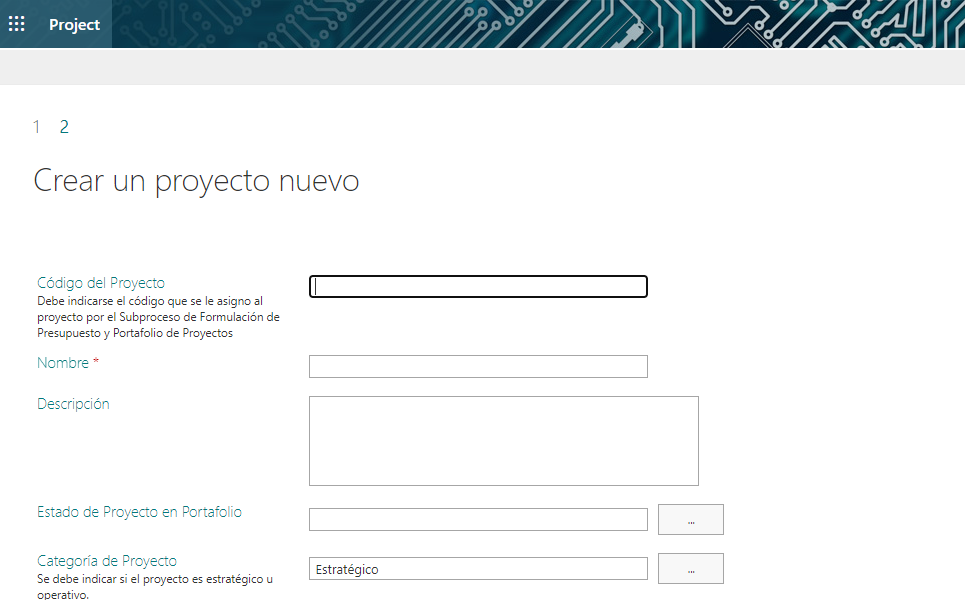 Fuente: Captura de pantalla tomada del MS Project Online.Adicionalmente, respecto a la composición del código, el mismo tiene una construcción básica que contempla el código de la oficina presupuestaria, letras que representan una abreviación del centro de responsabilidad al que pertenece la oficina líder de proyecto y el consecutivo. Tal y como se muestra en la siguiente figura:Figura 5. Composición del código de los proyectos que conforman el portafolio institucional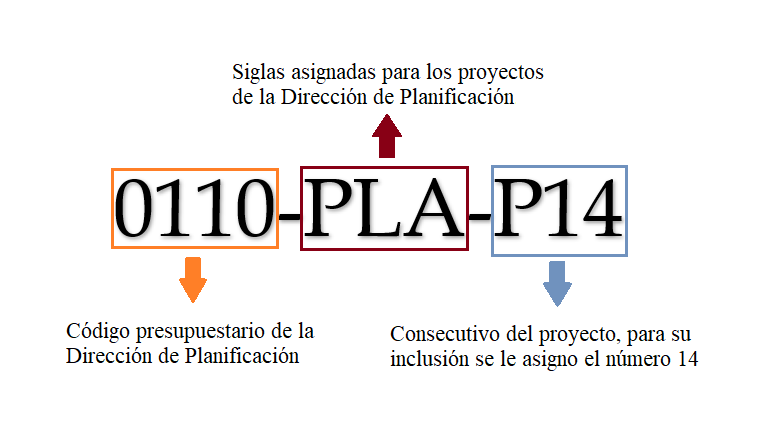 Fuente: Elaboración propia con datos del MS Project Online.Lo que se requiere es que con la modificación del alcance del proyecto también se incorpore la automatización de la generación de los códigos de los proyectos, de tal modo que cuando se cree un proyecto desde el nuevo Sistema de Proyección Plurianual y Gestión del Portafolio, este genere el código de manera automática. Además, se requiere que se modifiquen los elementos que conforman el código del proyecto institucional, de tal modo que el código tenga la siguiente construcción:Figura 6. Elementos que conforman la propuesta para la generación automatizada para los códigos de proyectosDe ese modo, para el caso de la figura anterior; el Sistema de Proyección Plurianual y Gestión del Portafolio al crear ese proyecto deberá generar de manera automatizada el siguiente código:Lo que se busca con la modificación de la estructura del código es incorporar más elementos informativos básicos del proyecto, así como incorporar una diferenciación entre las labores operativas y los proyectos estratégicos, aspecto que se encuentra ausente actualmente.Propuesta para el alcance nuevo del proyecto estratégicoA continuación, se expone el nuevo alcance que tendría el proyecto con el fin de contemplar los requerimientos institucionales debido a los aspectos normativos expuestos en el presente informe:Tabla 4 . Alcance propuesto para el proyecto 0110-PLA-P14 con el objetivo de cumplir los aspectos normativos que atañen al Poder JudicialAsí las cosas, de aprobarse lo expuesto en el presente informe, ese sería el alcance que se plantearía para modificar el proyecto y ajustar los productos que se esperan de este, siendo que se incorporarían los puntos 4, 5 y 6 de la tabla 4 llamada Alcance propuesto para el proyecto 0110-PLA-P14 con el objetivo de cumplir los aspectos normativos que atañen al Poder Judicial.ConclusionesProducto de la Ley publicada en el Alcance digital 310 de La Gaceta 278 del 23 de noviembre de 2020, en la que se aprueba el Contrato de Préstamo 9075-CR para financiar el Proyecto “Fiscal Management Improvement Project” “Modernizar y digitalizar los Sistemas Tecnológicos del Ministerio de Hacienda conocido como “Hacienda Digital para el Bicentenario”, suscrito entre la República de Costa Rica y el Banco Internacional de Reconstrucción y Fomento”, obliga al Poder Judicial a incorporar elementos nuevos dentro de la estructura programática, en este caso “Obra”.Debido a la implementación del Proyecto “Hacienda Digital para el Bicentenario”, surgen una serie de implicaciones que deben ser consideradas para el proceso presupuestario institucional correspondientes al periodo 2025, en la que destaca la incorporación del elemento Obra dentro de la estructura programática.Con el fin de atender esta y otra normativa relacionada con el presupuesto institucional, la Dirección de Planificación plantea en el presente estudio una serie de requerimientos que son imperiosos para que, mediante la ampliación del alcance del proyecto relacionado con el Modelo de Gestión de Presupuestos Plurianuales, se pueda atender y cumplir lo expuesto por la normativa, además de mejorar el proceso presupuestario de la institución.En el presente informe se propone el nuevo alcance que debe tener el proyecto, con el objetivo de cubrir y atender lo señalado por la normativa nacional, en las pautas que en este estudio se señalan.RecomendacionesAl Consejo SuperiorAprobar la incorporación del elemento “Obra” dentro de la estructura programática institucional, con el fin de realizar la clasificación de esta categoría para los proyectos que conforman el portafolio institucional.Dar visto bueno a la modificación del alcance del proyecto con código 0110-PLA-P14 relacionado con el Modelo de Gestión de Presupuestos Plurianuales y autorizar el alcance propuesto en el apartado “5. Propuesta del alcance nuevo para el proyecto estratégico” del presente informe y la cual se plantea mediante la presente solicitud de cambio:A la Dirección de PlanificaciónDe aprobarse las recomendaciones de los puntos 7.1 y 7.2, proceder con la modificación del alcance del proyecto 110-PLA-P14, modificar el nombre del sistema informático, actualizar la documentación del proyecto y realizar los ajustes en el cronograma.Cumplir en todos sus extremos con el nuevo alcance y plantear los requerimientos técnicos idóneos para el desarrollo de funcionalidades e integración de los sistemas informáticos que se citan en el presente informe.A la Dirección de Tecnología de InformaciónContinuar proporcionando el acompañamiento técnico y profesional para el desarrollo del proyecto relacionado con el Modelo de Gestión de Presupuestos Plurianuales.Atentamente;Lic. Minor Alvarado Chaves, JefeSubproceso de Formulación de Presupuesto yProyectos InstitucionalEste informe cuenta con las revisiones y ajustes correspondientes de las jefaturas indicadas.AñoFechaDocumentoDescripción202021 denoviembre de 2020Ley Nº9922 Aprobación del Contrato de Préstamo 9075-CR para Financiar el Proyecto "Fiscal Management Improvement Project”  “Modernizar y Digitalizar los Sistemas Tecnológicos del Ministerio de Hacienda conocido como “Hacienda Digital para el Bicentenario”, entre el Gobierno de la República de Costa Rica y el Banco Internacional de Reconstrucción  y Fomento”Ley publicada en el Alcance digital Nº310 de La Gaceta N°278 del 23 de noviembre de 2020, se aprueba el Contrato de Préstamo N°9075-CR para financiar el Proyecto “Fiscal Management Improvement Project” “Modernizar y digitalizar los Sistemas Tecnológicos del Ministerio de Hacienda conocido como “Hacienda Digital para el Bicentenario”, suscrito entre la República de Costa Rica y el Banco Internacional de Reconstrucción y Fomento” hasta por un monto de ciento cincuenta y seis millones seiscientos cuarenta mil dólares (USD 156,640,000).202111 de marzo de 2021Oficio CCAF 010-2021 de la Comisión de Coordinación de la Administración FinancieraRef. Sice: 649-2021Este documento notifica al Poder Judicial la puesta en marcha del Proyecto de Hacienda Digital, el cual dentro de sus componentes destaca el “Fortalecimiento de la gestión pública” en las siguientes áreas:Fortalecer la política y planificación del gastoSimplificar el ciclo del gasto públicoModernizar los sistemas de información de gestión de las finanzas públicasAdicionalmente, se comunica que el Módulo de Poderes dejará de funcionar en el año 2023 como consecuencia de la modernización del sistema de información de la Administración Financiera.202116 de julio de 2021Acuerdo del Consejo Superior de sesión 054-2021 celebrada el 1° de julio de 2021, artículo XVIII.Ref. Sice: 1572-2021Se hace de conocimiento del Consejo Superior las gestiones implementadas por las Direcciones institucionales competentes y acordó solicitarle al Ministerio de Hacienda, la incorporación del Poder Judicial al modelo de gobernanza de Hacienda Digital, con el objetivo de participar de la toma de decisiones a lo interno del proyecto.20215 de agosto de 2021Oficio UPHD-185-2021 de la Unidad Proyecto Hacienda DigitalRef. Sice: 1652-2021La Licda. Alicia Avendaño Rivera, Directora a.i. de la Unidad de Proyecto Digital comunicó las reuniones y acuerdos concertados con el equipo de técnico del Poder Judicial, además se solicitó a la institución definir algunos elementos relacionados con los módulos o funcionalidades, el plan de implementación y funcionalidades en las que se requiere al interoperabilidad.20219 de agosto de 2021Oficio 2654-DE-2021Ref. Sice: 1736-2021La Licda. Ana Eugenia Romero Jenkins, Directora Ejecutiva señaló en el oficio que el Poder Judicial realizaría un análisis integral que involucre a las Direcciones, para determinar la forma y los momentos en los cuales se estará llevando a cabo la implementación de los distintos módulos. Para lo cual, se comunicaría de manera formal el próximo 17 de agosto de 2021.202117 de agosto de 2021Oficio 915-PLA-PP-PE-2021Informe de la Dirección de Planificación sobre el Proyecto Hacienda Digital y el documento llamado “Proyecto Transformación Digital – Requerimientos”. Dentro de los principales señalamientos que plantea la Dirección de Planificación al documento se indican:Se comprueba en el documento que se propone con el Proyecto Hacienda Digital incorporar los niveles de Subprograma, Actividad, Proyecto y Obra, al nuevo sistema. Estos niveles actualmente no los tiene el SIGA-PJ y esto implicará un ajuste en nuestro Sistema de Formulación Presupuestaria SIGA-PJ y los demás sistemas relacionados.Se indique que del apartado 10 que el sistema debe contemplar la interoperabilidad con algunos sistemas externos, siendo que para el Poder Judicial solo se incluye al denominado: “Expedientes abiertos de procesos judiciales que impidan la participación en procesos de contratación administrativa”.En base a la maximización de los recursos públicos desde la perspectiva de aprovechamiento de los recursos económicos, se indicó la necesidad de valorar seguir con el uso de los sistemas informáticos que se han desarrollado a nivel institucional (SIGA-PJ, Sistema de Pre – Formulación y Sistema de Proyección Plurianual).Adicionalmente, en el oficio se recomienda que “salvo disposición distinta la alternativa más viable es que se valore la posibilidad de desarrollar interfaces que puedan comunicar e integrar la información de planificación y de formulación presupuestaria generada por el Poder Judicial, con los requerimientos del Ministerio de Hacienda”.202126 de agosto de 2021Acuerdo del Consejo Superior de sesión 073-2021 celebrada el 26 de agosto de 2021, artículo XLI.Ref. Sice: 1935-2021El Consejo Superior conoce el oficio 915-PLA-PP-PE-2021 del 17 de agosto de 2021, suscrito por la licenciada Nacira Valverde Bermúdez. Directora a.i. de Planificación, en el cual se presenta ante este Órgano Superior los señalamientos relacionados con el Proyecto de Hacienda Digital y sus implicaciones a nivel institucional.20212 de setiembre de 2021Acuerdo del Consejo Superior de sesión 076-2021 celebrada el 02 de setiembre de 2021, artículo XXXI.Ref. Sice: 1969-2021El Consejo Superior conoce los oficios 2858-DE-2021/1705-DTI-2021/PJ-DGH-389-21/943-PLA-2021 de las direcciones de Ejecutiva, Tecnología de Información, Gestión Humana y Planificación respectivamente, sobre las diferentes posturas relacionadas con la implementación del sistema del Proyecto de Hacienda Digital en la operatividad y estrategia institucional.20216 de setiembre de 2021Oficio UPHD-202-2021 de la Unidad de Proyecto Hacienda Digital del Ministerio de HaciendaRef. Sice: 2316-2021Ante el comunicado mediante oficio 2796-DE-2021 donde se definió no utilizar los módulos previstos en el proyecto de Hacienda Digital para la Gestión Financiera, la Unidad de Proyecto de Hacienda Digital establece el mecanismo para la integración de información contable y financiera. Lo anterior debido a que no se considera para el proyecto de Hacienda Digital, el desarrollo de interfases de toda la información que se encuentra en el SIGA-PJ.20214 de noviembre de 2021Oficio 459-FC-2021 del Departamento de Financiero Contable Ref. Sice: 2316-2021Desde el Departamento de Proveeduría se realizaron los planteamientos y la construcción de escenarios relacionados con el contexto expuesto en el oficio UPHD-202-2021 respecto al desarrollo de interfases de Hacienda Digital y la información contenida en el SIGA-PJ. Así como la necesidad de definir la afectación en el proyecto del Rediseño del SIGA PJ y si se continúa o no en los proyectos de integración del SICA con Sistema Contable y Rediseño del SIM.202110 de noviembre de 2021Oficio 1283-PLA-PP-PE-2021 de la Dirección de PlanificaciónRef. Sice: 2324-2021El oficio suscrito por el Lic. Erick Mora Leiva, Subdirector del Proceso de Planeación y Evaluación, indica entre otras cosas que:Con el Proceso de formulación del presupuesto y Programación institucional y su incorporación en Hacienda Digital, se desprende que no hay cambios significativos, dado que se prevé que el Poder Judicial seguirá generando la información a través del SIGA-PJ.Durante la reunión del 08 de noviembre de 2021, se evacuaron dudas sobre el proceso de formulación.20221° de marzo de 2022Oficio DGPN-0106-2022 de la Dirección General de Presupuesto NacionalRef. Sice: 2316-2021La Dirección General de Presupuesto Nacional comunica una serie de 8 puntos relacionados con el avance del Proyecto de Hacienda Digital, además de las decisiones tomatadas en torno al tema. Dentro de los que destacan:“1. La estructura programática en el nuevo sistema se ampliará de la siguiente forma: Título / Programa / Subprograma / Actividad / Proyecto / Obra, según la metodología de Presupuesto por Programas Orientado a Resultados (PpPOR) en el marco de la Gestión para Resultados en el Desarrollo, detallada en el Manual de orientaciones metodológicas para la revisión y ajuste de las estructuras programáticas y la construcción de indicadores (enlace).(…)3. El presupuesto para el ejercicio económico 2024, desde su formulación, se consolidará en una única actividad por cada programa o subprograma, indistintamente si la institución cuenta o no con sus estructuras programáticas revisadas.(…)6. Para la formulación del presupuesto de 2025 es obligatorio que las instituciones que hasta ese momento cuenten con las estructuras programáticas revisadas.”20227 de junio de 2022Acuerdo de Consejo Superior, sesión 48-2022 celebrada el 7 de junio de 2022, artículo XIEn el acuerdo de Consejo Superior, sesión 48-2022 celebrada el 7 de junio de 2022, artículo XI, se acordó“1.) Tener por recibida la comunicación de la licenciada Nacira Valverde Bermúdez y la master Ana Eugenia Romero Jenkins, en su orden, Directora interina de Planificación y Directora Ejecutiva, mediante el oficio N° 1817-DE-2022 y 451-PLA-2022 del 24 de mayo de 2022, relacionado con el informe N°10-PP-2018-B en el que se expuso la necesidad de que el Poder Judicial pudiera contar con modificaciones en la estructura programática que le permitieran una mayor flexibilidad en el manejo de los recursos presupuestarios y la atención de las necesidades institucionales. 2.) Remitir el presente acuerdo a la Corte Plena a fin de que tomen en cuenta lo indicado por las Direcciones de Planificación y Ejecutiva, respecto a la urgencia de conocer el tema.”202220 de setiembre de 2022Acuerdo de Corte Plena, en sesión 48-2022 celebrada el 20 de setiembre de 2022, artículo XXVIICorte Plena, en sesión n°48-2022 celebrada el 20 de setiembre de 2022, artículo XXVII, en la cual se aprobó la recomendación 7.1 señalada en el oficio 480-PLA-2018 de la Dirección de Planificación y en el cual se indicó lo siguiente:“7.1, en consecuencia solicitar formalmente al Ministerio de Hacienda la modificación de la estructura programática, de forma tal que quede establecida en los siguientes términos:Programa Poder JudicialSubprograma Dirección y Administración Subprograma Servicio Jurisdiccional Subprograma Servicio de Investigación Judicial Subprograma Servicio Ejercicio de la Acción Penal PúblicaSubprograma Servicio de Defensa PúblicaSubprograma Servicio de Atención y Protección de Víctimas y Testigos”.202313 de enero de 2023Oficio MH-DM-OF-0053-2023 del Ministerio de HaciendaAl respecto, en este oficio el Ministro de Hacienda; el Señor Nogui Acosta Jaén, indica lo siguiente:“el plan de revisión de las estructuras programáticas de todas las instituciones del presupuesto nacional, continuará tras la implementación del Proyecto de Hacienda Digital, el cual se espera esté disponible para el presupuesto de 2025; lo anterior con el fin de aprovechar las bondades que ofrecerá el nuevo sistema para el desarrollo y registro del gasto en los diferentes niveles que establece la técnica de Presupuesto por Programas”.Alcance del ProyectoAlcance del ProyectoCon este proyecto se pretende desarrollar un sistema informático que le permite al Poder Judicial, integrar funcionalidades para el cumplimiento normativo que le atañe y mejorar la gestión relacionada con la presupuestación plurianual, la etapa de pre-formulación y la administración del portafolio institucional y sus recursos, la toma de decisiones gerencial y la asignación de recurso humano de índole ordinario o permisos con goce de salario otorgados mediante el artículo n°44 de la Ley Orgánica del Poder Judicial. Para lo cual, este sistema debe:Desarrollar las funcionalidades que le permita a la institución cumplir con lo señalado en el artículo 176 de la Constitución Política:“Artículo 176- La gestión pública se conducirá de forma sostenible, transparente y responsable, la cual se basará en un marco de presupuestación plurianual, en procura de la continuidad de los servicios que presta. El presupuesto ordinario de la República comprende todos los ingresos probables y todos los gastos autorizados de la Administración Pública, durante todo el año económico. En ningún caso, el monto de los gastos presupuestos podrá exceder el de los ingresos probables. La Administración Pública, en sentido amplio, observará las reglas anteriores para dictar sus presupuestos. El presupuesto de la República se emitirá para el término de un año, del primero de enero al treinta y uno de diciembre.”Integrar las funcionalidades del Sistema de Pre-Formulación, de tal modo que esta etapa presupuestaria se pueda ejecutar en el sistema informático planteado y se mejore el proceso presupuestario en esta etapa.Establecer una vinculación entre el Plan Estratégico Institucional, el Plan Anual Operativo, la Relación de Puestos y la formulación presupuestaria, por medio de presupuestos plurianuales para los periodos de vigencia del PEI; con el fin de realizar el mejor aprovechamiento de los recursos institucionales.Con este proyecto se pretende desarrollar un sistema informático que le permite al Poder Judicial, integrar funcionalidades para el cumplimiento normativo que le atañe y mejorar la gestión relacionada con la presupuestación plurianual, la etapa de pre-formulación y la administración del portafolio institucional y sus recursos, la toma de decisiones gerencial y la asignación de recurso humano de índole ordinario o permisos con goce de salario otorgados mediante el artículo n°44 de la Ley Orgánica del Poder Judicial. Para lo cual, este sistema debe:Desarrollar las funcionalidades que le permita a la institución cumplir con lo señalado en el artículo 176 de la Constitución Política:“Artículo 176- La gestión pública se conducirá de forma sostenible, transparente y responsable, la cual se basará en un marco de presupuestación plurianual, en procura de la continuidad de los servicios que presta. El presupuesto ordinario de la República comprende todos los ingresos probables y todos los gastos autorizados de la Administración Pública, durante todo el año económico. En ningún caso, el monto de los gastos presupuestos podrá exceder el de los ingresos probables. La Administración Pública, en sentido amplio, observará las reglas anteriores para dictar sus presupuestos. El presupuesto de la República se emitirá para el término de un año, del primero de enero al treinta y uno de diciembre.”Integrar las funcionalidades del Sistema de Pre-Formulación, de tal modo que esta etapa presupuestaria se pueda ejecutar en el sistema informático planteado y se mejore el proceso presupuestario en esta etapa.Establecer una vinculación entre el Plan Estratégico Institucional, el Plan Anual Operativo, la Relación de Puestos y la formulación presupuestaria, por medio de presupuestos plurianuales para los periodos de vigencia del PEI; con el fin de realizar el mejor aprovechamiento de los recursos institucionales.Exclusiones:No se tienen exclusiones.Restricciones:Rotación del recurso humano del equipo de proyecto.Falta de contenido presupuestario para el cumplimiento de proyecto.Supuestos: Respaldo de la Dirección de Planificación y del Comité de Planeación Estratégica para el desarrollo total del proyecto.Ejecución en los tiempos indicados en el cronograma.Apoyo de Corte Plena y Consejo Superior en la ejecución del proyecto.Mantener los permisos con goce de salario otorgados en el 2022 para el resto de las etapas y del desarrollo del proyecto.Respaldo en el área especializada de la oficina técnica especializada, en este caso la Dirección de Tecnología de Información.Factores críticos de éxito:Lograr un equipo de trabajo entre la Dirección de Planificación y la Dirección de Tecnología de la Información.  Autorización por parte del Corte Plena y Consejo Superior para la aprobación de los PCGS que se soliciten durante las 4 etapas del proyecto.En caso de que durante el desarrollo del proyecto se necesite realizar alguna contratación es necesario contar con recursos para dar continuidad al proyecto.Restricciones Presupuestarias.Capacitación a los Centros de Responsabilidad para el conocimiento del nuevo sistema.Estado del proyecto estratégicoFecha de corte del seguimientoFecha de corte del seguimientoEstado del proyecto estratégicoAl 31/10/2020Al 31/10/2022Iniciativa06Pendiente Aprobación70Aprobado - No iniciado421En progreso8692Terminado1711Pendiente Evaluación de Beneficios439Suspendido912No aprobado45Cancelado35Total:134191Alcance del ProyectoAlcance del ProyectoCon este proyecto se pretende desarrollar un sistema informático que le permite al Poder Judicial, integrar funcionalidades para el cumplimiento normativo que le atañe y mejorar la gestión relacionada con la presupuestación plurianual, la etapa de pre-formulación y la administración del portafolio institucional y sus recursos, la toma de decisiones gerencial y la asignación de recurso humano de índole ordinario o permisos con goce de salario otorgados mediante el artículo n°44 de la Ley Orgánica del Poder Judicial. Para lo cual, este sistema debe:Desarrollar las funcionalidades que le permita a la institución cumplir con lo señalado en el artículo 176 de la Constitución Política:“Artículo 176- La gestión pública se conducirá de forma sostenible, transparente y responsable, la cual se basará en un marco de presupuestación plurianual, en procura de la continuidad de los servicios que presta. El presupuesto ordinario de la República comprende todos los ingresos probables y todos los gastos autorizados de la Administración Pública, durante todo el año económico. En ningún caso, el monto de los gastos presupuestos podrá exceder el de los ingresos probables. La Administración Pública, en sentido amplio, observará las reglas anteriores para dictar sus presupuestos. El presupuesto de la República se emitirá para el término de un año, del primero de enero al treinta y uno de diciembre.”Integrar las funcionalidades del Sistema de Pre-Formulación, de tal modo que esta etapa presupuestaria se pueda ejecutar en el sistema informático planteado y se mejore el proceso presupuestario en esta etapa.Establecer una vinculación entre el Plan Estratégico Institucional, el Plan Anual Operativo, la Relación de Puestos y la formulación presupuestaria, por medio de presupuestos plurianuales para los periodos de vigencia del PEI; con el fin de realizar el mejor aprovechamiento de los recursos institucionales.Contemplar el nuevo elemento de Obra dentro de la estructura programática institucional, acorde a la nivelación propuesta por el Ministerio de Hacienda para el sistema estatal conocido como Hacienda Digital. Lo anterior, en cumplimiento de los señalado en la Ley 9922 Aprobación del Contrato de Préstamo 9075-CR para Financiar el Proyecto "Fiscal Management Improvement Project” “Modernizar y Digitalizar los Sistemas Tecnológicos del Ministerio de Hacienda conocido como “Hacienda Digital para el Bicentenario”.Desarrollar las funcionalidades necesarias para cumplir la norma de ejecución presupuestaria que, desde lo señalado en la Ley de Presupuesto Ordinario y Extraordinario de la República para el Ejercicio Económico del 2023, específicamente la 20 en la cual indicó:“Todos los recursos asignados a gasto de capital durante el 2023, a excepción de las transferencias a las municipalidades y los concejos municipales de distrito, deberán formar parte de uno o varios proyectos formalmente elaborados y entregados ante el Ministerio de Planificación Nacional y Política Económica (Mideplán), que tendrá la obligación de custodiar dichos expedientes y revisar su avance. El Ministerio de Hacienda deberá incluir, en el informe de ejecución física definido en el párrafo segundo del artículo 52 de la Ley 8131, Administración Financiera de la República y Presupuestos Públicos, de 18 de setiembre de 2001, el nivel de incumplimiento, los resultados parciales o totales del proyecto en cuestión y las propuestas de mejora.”.
Integrar las funcionalidades de la herramienta informática del MS Project Online, de tal modo que se logre una independencia de esta aplicación que no puede ser modificada en sus funcionalidades. Esto implica la creación de proyectos desde el sistema informático, construcción de la estructura de desglose de trabajo, programación del cronograma y generación automatizada de los códigos de los proyectos e iniciativas que se crean.Con este proyecto se pretende desarrollar un sistema informático que le permite al Poder Judicial, integrar funcionalidades para el cumplimiento normativo que le atañe y mejorar la gestión relacionada con la presupuestación plurianual, la etapa de pre-formulación y la administración del portafolio institucional y sus recursos, la toma de decisiones gerencial y la asignación de recurso humano de índole ordinario o permisos con goce de salario otorgados mediante el artículo n°44 de la Ley Orgánica del Poder Judicial. Para lo cual, este sistema debe:Desarrollar las funcionalidades que le permita a la institución cumplir con lo señalado en el artículo 176 de la Constitución Política:“Artículo 176- La gestión pública se conducirá de forma sostenible, transparente y responsable, la cual se basará en un marco de presupuestación plurianual, en procura de la continuidad de los servicios que presta. El presupuesto ordinario de la República comprende todos los ingresos probables y todos los gastos autorizados de la Administración Pública, durante todo el año económico. En ningún caso, el monto de los gastos presupuestos podrá exceder el de los ingresos probables. La Administración Pública, en sentido amplio, observará las reglas anteriores para dictar sus presupuestos. El presupuesto de la República se emitirá para el término de un año, del primero de enero al treinta y uno de diciembre.”Integrar las funcionalidades del Sistema de Pre-Formulación, de tal modo que esta etapa presupuestaria se pueda ejecutar en el sistema informático planteado y se mejore el proceso presupuestario en esta etapa.Establecer una vinculación entre el Plan Estratégico Institucional, el Plan Anual Operativo, la Relación de Puestos y la formulación presupuestaria, por medio de presupuestos plurianuales para los periodos de vigencia del PEI; con el fin de realizar el mejor aprovechamiento de los recursos institucionales.Contemplar el nuevo elemento de Obra dentro de la estructura programática institucional, acorde a la nivelación propuesta por el Ministerio de Hacienda para el sistema estatal conocido como Hacienda Digital. Lo anterior, en cumplimiento de los señalado en la Ley 9922 Aprobación del Contrato de Préstamo 9075-CR para Financiar el Proyecto "Fiscal Management Improvement Project” “Modernizar y Digitalizar los Sistemas Tecnológicos del Ministerio de Hacienda conocido como “Hacienda Digital para el Bicentenario”.Desarrollar las funcionalidades necesarias para cumplir la norma de ejecución presupuestaria que, desde lo señalado en la Ley de Presupuesto Ordinario y Extraordinario de la República para el Ejercicio Económico del 2023, específicamente la 20 en la cual indicó:“Todos los recursos asignados a gasto de capital durante el 2023, a excepción de las transferencias a las municipalidades y los concejos municipales de distrito, deberán formar parte de uno o varios proyectos formalmente elaborados y entregados ante el Ministerio de Planificación Nacional y Política Económica (Mideplán), que tendrá la obligación de custodiar dichos expedientes y revisar su avance. El Ministerio de Hacienda deberá incluir, en el informe de ejecución física definido en el párrafo segundo del artículo 52 de la Ley 8131, Administración Financiera de la República y Presupuestos Públicos, de 18 de setiembre de 2001, el nivel de incumplimiento, los resultados parciales o totales del proyecto en cuestión y las propuestas de mejora.”.
Integrar las funcionalidades de la herramienta informática del MS Project Online, de tal modo que se logre una independencia de esta aplicación que no puede ser modificada en sus funcionalidades. Esto implica la creación de proyectos desde el sistema informático, construcción de la estructura de desglose de trabajo, programación del cronograma y generación automatizada de los códigos de los proyectos e iniciativas que se crean.Exclusiones:No se tienen exclusiones.Restricciones:Rotación del recurso humano del equipo de proyecto.Falta de contenido presupuestario para el cumplimiento de proyecto.Supuestos: Respaldo de la Dirección de Planificación y del Comité de Planeación Estratégica para el desarrollo total del proyecto.Ejecución en los tiempos indicados en el cronograma.Apoyo de Corte Plena y Consejo Superior en la ejecución del proyecto.Mantener los permisos con goce de salario otorgados en el 2022 para el resto de las etapas y del desarrollo del proyecto.Respaldo en el área especializada de la oficina técnica especializada, en este caso la Dirección de Tecnología de Información.Factores críticos de éxito  Lograr un equipo de trabajo entre la Dirección de Planificación y la Dirección de Tecnología de la Información.  Autorización por parte del Corte Plena y Consejo Superior para la aprobación de los PCGS que se soliciten durante las 4 etapas del proyecto.En caso de que durante el desarrollo del proyecto se necesite realizar alguna contratación es necesario contar con recursos para dar continuidad al proyecto.Restricciones Presupuestarias.Capacitación a los Centros de Responsabilidad para el conocimiento del nuevo sistema.INFORMENombrePuestoElaborado por:Lic. Alexis Hernández GutiérrezProfesional 2Revisado por:   Licda. Melissa Mesén TrejosCoordinadora de UnidadAprobado por:Lic. Minor Alvarado ChavesJefe Subproceso de Formulación de Presupuesto y Proyectos InstitucionalVisto bueno:Máster Erick Antonio Mora Leiva Jefe Proceso Planeación y Evaluación